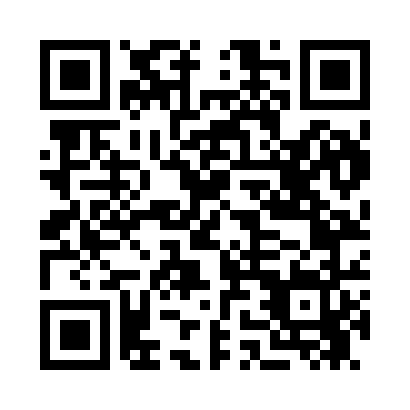 Prayer times for Phon, Montana, USAMon 1 Jul 2024 - Wed 31 Jul 2024High Latitude Method: Angle Based RulePrayer Calculation Method: Islamic Society of North AmericaAsar Calculation Method: ShafiPrayer times provided by https://www.salahtimes.comDateDayFajrSunriseDhuhrAsrMaghribIsha1Mon3:125:131:105:249:0711:092Tue3:125:141:115:249:0711:093Wed3:135:151:115:249:0611:084Thu3:135:151:115:249:0611:085Fri3:145:161:115:249:0611:086Sat3:145:171:115:249:0511:087Sun3:155:181:115:249:0511:088Mon3:155:191:125:249:0411:089Tue3:155:191:125:249:0311:0710Wed3:165:201:125:249:0311:0711Thu3:175:211:125:249:0211:0612Fri3:195:221:125:249:0111:0413Sat3:215:231:125:249:0111:0314Sun3:225:241:125:239:0011:0115Mon3:245:251:125:238:5911:0016Tue3:265:261:125:238:5810:5817Wed3:285:271:135:238:5710:5618Thu3:305:281:135:228:5610:5519Fri3:315:291:135:228:5510:5320Sat3:335:311:135:228:5410:5121Sun3:355:321:135:228:5310:4922Mon3:375:331:135:218:5210:4723Tue3:395:341:135:218:5110:4524Wed3:415:351:135:208:5010:4325Thu3:435:361:135:208:4910:4126Fri3:455:381:135:208:4810:3927Sat3:475:391:135:198:4610:3728Sun3:495:401:135:198:4510:3529Mon3:515:411:135:188:4410:3330Tue3:535:421:135:188:4210:3131Wed3:555:441:135:178:4110:29